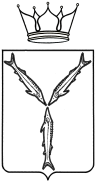 МИНИСТЕРСТВО ЗДРАВООХРАНЕНИЯ САРАТОВСКОЙ ОБЛАСТИП Р И К А З          от ____________ № ________г. СаратовО внесении изменений в приказ министерства здравоохранения Саратовской области от 07 декабря 2017 года № 153-п На основании Положения о министерстве здравоохранения Саратовской области, утвержденного постановлением Правительства Саратовской области от 1 ноября 2007 года № 386-П «Вопросы министерства здравоохранения Саратовской области» ПРИКАЗЫВАЮ:1. Внести в приказ министерства здравоохранения Саратовской области        от 07 декабря 2017 года № 153-п «Об утверждении форм документов, используемых министерством здравоохранения Саратовской области                      в процессе лицензирования медицинской деятельности» следующие изменения:пункты 1.11 -1.16 признать утратившими силу;приложения №№ 11-16 признать утратившими силу.2. Настоящий приказ подлежит официальному опубликованию                      в средствах массовой информации.3. Настоящий приказ вступает в силу со дня его официального опубликования.Министр                                                                                              Н.В. МазинаЗаключениепо результатам антикоррупционной экспертизыот «___» _________ ___ годаВ соответствии с Методикой проведения антикоррупционной экспертизы нормативных правовых актов и проектов нормативных правовых актов, утвержденной Постановлением Правительства Российской Федерации от 26 февраля 2010 года № 96, в настоящем проекте положений, устанавливающих для правоприменителя необоснованно широкие пределы усмотрения или возможность необоснованного применения исключений из общих правил, а также положений, содержащих неопределенные, трудновыполнимые и (или) обременительные требования к гражданам и организациям и тем самым создающих условия для коррупции, не выявлено.По результатам изучения настоящего проекта положений, противоречащих Конституции РФ, федеральному, региональному законодательству не выявлено.Начальник отделаправового обеспечения                                                         Т.А. ОвчинниковаКонсультант отделаправового обеспечения                                                               М.В. НикулинаИнициатор:Ситдыков Р.К.начальник отдела лицензирования медицинской, фармацевтической деятельности и  деятельности связанной с оборотом наркотических средств и психотропных веществ.982-982Пояснительная записка к проектуприказа министерства здравоохранения Саратовской области«О внесении изменений в приказ министерства здравоохраненияСаратовской области от 07 декабря 2017 года № 153-п»Проект приказа министерства здравоохранения Саратовкой области  «О внесении изменений в приказ министерства здравоохранения Саратовской области от 07 декабря 2017 года № 153-п» разработан в связи                                      с необходимостью приведения требований приказа в соответствие                                    с изменениями законодательства. В соответствии с Федеральным законом от 5 апреля 2016 года                          «О внесении изменений в статьи 14 и 15 Федерального закона                             «Об основах охраны здоровья граждан в Российской Федерации»  полномочия Российской Федерации в сфере охраны здоровья,                 передаваемые для осуществления органам государственной власти         субъектов РФ, изменены (ограничены), в том числе исключены функции               по контролю и надзору в сфере охраны здоровья.Проектом приказа перечень и формы документов, используемых                    в процессе лицензирования, приводятся в соответствии с измененными полномочиями лицензирующего органа, определенными частью 1 статьи 15 Федерального закона от 21 ноября 2011 года № 323-ФЗ «Об основах охраны здоровья граждан в Российской Федерации».Принятие настоящего проекта приказа министерства здравоохранения Саратовской области не потребует принятия иных нормативных                 правовых актов.Министр                                                                                              Н.В. МазинаСогласовано:Первый заместитель министра                                                       С.С. ШуваловНачальник отдела лицензирования медицинской, фармацевтической деятельности и деятельности связанной с оборотом наркотических средств и психотропных веществР.К. Ситдыков 